Citadel Hill Traditional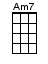 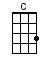 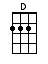 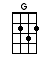 6/8 TIME means / 1 2 3 4 5 6 / or                            / 1       2       /INTRO:  / 1 2 / 1 2 / [G] / [G]One [G] day in December I'll [D] never for-[G]getA [G] charmin’ young creature I [Am7] happily [D] metHer [G] eyes shone like diamonds, she was [C] dressed up to [G] killShe was [C] trippin’ and [G] slippin’ down [D] Citadel [G] HillCHORUS:Sing [G] fall-de-dol doodle-dum[C] Fall-de-dol doodle-dum[G] Fall-de-dol [C] doodle-dum[D] Lidy-i-[G]die [G]I [G] says, "My fair creature, you [D] will me ex-[G]cuse!"I [G] offered my arm and she [Am7] did not re-[D]fuseHer [G] arm locked in mine made me [C] feel love's sweet [G] thrillAs we [C] walked off to-[G]gether down [D] Citadel [G] HillCHORUS:Sing [G] fall-de-dol doodle-dum[C] Fall-de-dol doodle-dum[G] Fall-de-dol [C] doodle-dum[D] Lidy-i-[G]die [G]The [G] very next day to the [D] church we did [G] goThe [G] people all whispered, as [Am7] well you must [D] knowSaid the [G] priest, "Will you marry?" Says [C] I, "That we [G] will!"So we [C] kissed and were [G] hitched upon [D] Citadel [G] HillCHORUS:Sing [G] fall-de-dol doodle-dum[C] Fall-de-dol doodle-dum[G] Fall-de-dol [C] doodle-dum[D] Lidy-i-[G]die [G]So [G] now we are married and of [D] children have [G] threeBut [G] me and the missus can [Am7] never a-[D]greeThe [G] first she called Bridget, the [C] second one [G] BillSays [C] I, "The runt's [G] name shall be [D] Citadel [G] Hill"CHORUS:Sing [G] fall-de-dol doodle-dum[C] Fall-de-dol doodle-dum[G] Fall-de-dol [C] doodle-dum[D] Lidy-i-[G]die [G]Now come [G] all you young fellas, take [D] warnin’ by [G] meIf [G] ever in need of a [Am7] wife you may [D] beI'll [G] tell you the place where [C] you'll get your [G] fillJust go [C] tripping and [G] slipping down [D] Citadel [G] HillCHORUS:Sing [G] fall-de-dol doodle-dum[C] Fall-de-dol doodle-dum[G] Fall-de-dol [C] doodle-dum[D] Lidy-i-[G]dieSing [G] fall-de-dol doodle-dum[C] Fall-de-dol doodle-dum[G] Fall-de-dol [C] doodle-dum[D] Lidy-i-[G]diewww.bytownukulele.ca